Заключениеоб оценке регулирующего воздействияна проект постановления администрации муниципального района «Кыринский район» «Об определении границ территорий, прилегающих к зданиям, строениям, сооружениям, помещениям, на которых не допускается розничная продажа алкогольной продукции и розничная продажа алкогольной продукции при оказании услуг общественного питания, на территории муниципального района «Кыринский район»»Отдел экономики, развития среднего, малого предпринимательства и потребительского рынка администрации муниципального района «Кыринский район» в соответствии с Порядком по организации и проведении процедуры оценки регулирующего воздействия проектов муниципальных нормативных правовых актов и экспертизы муниципальных нормативных правовых актов администрации муниципального района «Кыринский район», утвержденного постановлением администрации муниципального района «Кыринский район» №36 от 30.01.2018 г., рассмотрен проект постановления администрации муниципального района «Кыринский район» «Об определении границ территорий, прилегающих к зданиям, строениям, сооружениям, помещениям, на которых не допускается розничная продажа алкогольной продукции и розничная продажа алкогольной продукции при оказании услуг общественного питания, на территории муниципального района «Кыринский район»» (далее – проект постановления).Разработчиком проекта постановления является отдел экономики, развития среднего, малого предпринимательства и потребительского рынка администрации муниципального района «Кыринский район».Проект постановления подготовлен в соответствии с пунктом 8 статьи 16 Федерального закона от 22 ноября 1995 года № 171-ФЗ «О государственном регулировании производства и оборота этилового спирта, алкогольной и спиртосодержащей продукции и об ограничении потребления (распития) алкогольной продукции», Законом Забайкальского края от 26 декабря 2011 года № 616-ЗЗК «Об отдельных вопросах реализации Федерального закона «О государственном регулировании производства и оборота этилового спирта, алкогольной и спиртосодержащей продукции и об ограничении потребления (распития) алкогольной продукции» на территории Забайкальского края», Правилами определения органами местного самоуправления границ прилегающих к некоторым организациям и объектам территорий, на которых не допускается розничная продажа алкогольной продукции, утвержденными постановлением Правительства Российской Федерации  от 23 декабря 2020 года № 2220.Данное постановление направлено на решение проблем связанных с осуществлением муниципального контроля в сфере торговой деятельности.Проектом определяются границы территорий, прилегающих к зданиям, строениям, сооружениям, помещениям, на которых не допускается розничная продажа алкогольной продукции и розничная продажа алкогольной продукции при оказании услуг общественного питания на территории муниципального района «Кыринский район»: к зданиям, строениям, сооружениям, помещениям, находящимся во владении и (или) пользовании образовательных организаций (за исключением организаций дополнительного образования, организаций дополнительного профессионального образования) – 100 метров;- к зданиям, строениям, сооружениям, помещениям, находящимся во владении и (или) пользовании организаций, осуществляющих обучение несовершеннолетних – 100 метров;- к зданиям, строениям, сооружениям, помещениям, находящимся во владении и (или) пользовании юридических лиц независимо от организационно-правовой формы и индивидуальных предпринимателей, осуществляющих в качестве основного (уставного) вида деятельности медицинскую деятельность или осуществляющих медицинскую деятельность наряду с основной (уставной) деятельностью на основании лицензии, выданной в порядке, установленном законодательством Российской Федерации, за исключением видов медицинской деятельности по перечню, утвержденному Правительством Российской Федерации – 100 метров;- к спортивным сооружениям, которые являются объектами недвижимости и права на которые зарегистрированы в установленном порядке – 100 метров;- к боевым позициям войск, полигонам, узлам связи, в расположении воинских частей, к специальным технологическим комплексам, к зданиям и сооружениям, предназначенным для управления войсками, к размещению и хранению военной техники, военного имущества и оборудования, испытания вооружения, а также к зданиям и сооружениям производственных и научно-исследовательских организаций Вооруженных Сил Российской Федерации, к другим войскам, воинским формированиям и органам, обеспечивающим оборону и безопасность Российской Федерации – 100 метров;- к вокзалам, к аэропортам – 100 метров;- к местам нахождения источников повышенной опасности, определяемым органами государственной власти субъектов Российской Федерации в порядке, установленном Правительством Российской Федерации – 100 метров;- к зонам рекреационного назначения (в границах территорий, занятых городскими лесами, скверами, парками, городскими садами, прудами, озерами, водохранилищами, пляжами, а также в границах иных территорий, используемых или предназначенных для отдыха, туризма, занятий физической культурой и спортом) – 100 метров.Действие проекта постановления распространяется на субъекты предпринимательской и инвестиционной деятельности, которые осуществляют свою деятельность на территории муниципального района «Кыринский район».Принятие проекта постановления не повлечет дополнительных расходов бюджета муниципального района «Кыринский район» и субъектов предпринимательской и инвестиционной деятельности.При подготовке проекта постановления соблюден Порядок проведения оценки регулирующего воздействия проектов муниципальных нормативных правовых актов муниципального района «Кыринский район» и экспертизы муниципальных нормативных правовых актов муниципального района «Кыринский район», утвержденный постановлением администрации муниципального района «Кыринский район» от 30.01.2018 г. № 36.В ходе согласования проекта постановления отделом организационной, правовой и кадровой работы администрации муниципального района «Кыринский район» сделан вывод о средней степени регулирующего воздействия положений, содержащихся в проекте.С 27.04.2022 г. по 26.05.2022 г. по проекту постановления были проведены общественные обсуждения. Проект постановления, перечень вопросов, пояснительная записка были размещены на официальном сайте муниципального района «Кыринский район».По итогам общественных обсуждений в отношении проекта постановления замечаний не поступило.Отчет о результатах общественных обсуждений прилагается.На основании проведенной оценки регулирующего воздействия проекта постановления сделан вывод об отсутствии положений, вводящих избыточные обязанности, запреты и ограничения для субъектов предпринимательской и инвестиционной деятельности или способствующие их введению, а также положения, способствующие возникновению необоснованных расходов субъектов предпринимательской и инвестиционной деятельности и бюджета муниципального района «Кыринский район».На основании проведенной оценки регулирующего воздействия проекта постановления сделан вывод о достаточности и целесообразности введения предлагаемого правового регулированияПриложение: отчет о проведении общественных обсуждений на 1 л. в 1 экз.Начальник отдела экономики, развития малого,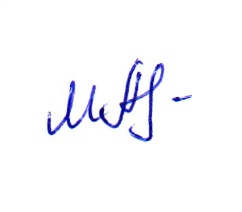 среднего предпринимательства и потребительского рынка администрации муниципального района                                     А.П. Моргачева«Кыринский район»